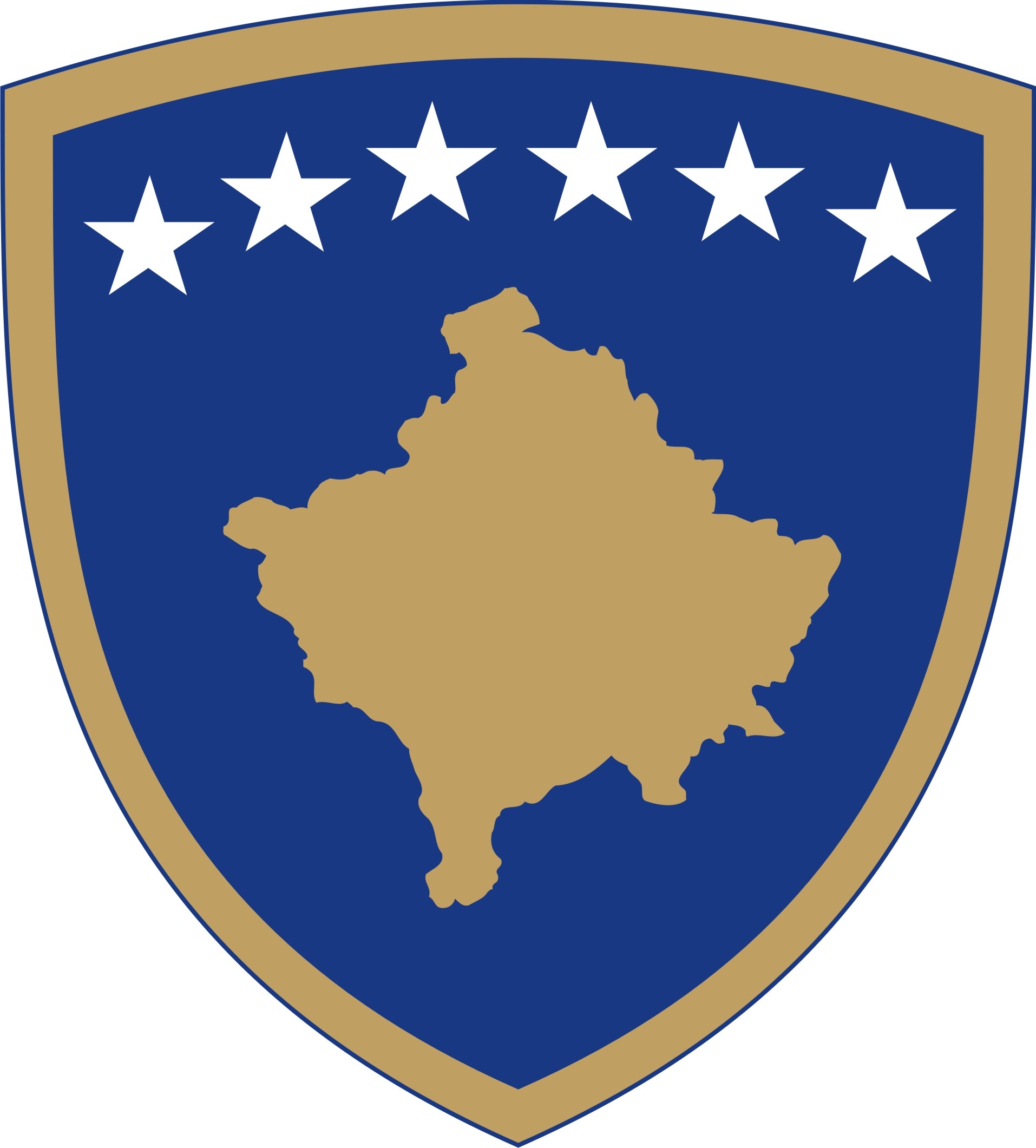 Republika e KosovësRepublika Kosova - Republic of KosovoQeveria - Vlada - Government Zyra e Kryeministrit - Ured Premijera - Office of the Prime MinisterLista kontrolluese e kritereve të aplikacionitJu lutemi tregoni nëse i përmbushni kriteret e mëposhtme, duke vënë shenjën tick në secilën nga kutitë përkatëse.  Nëse ky formular nuk plotësohet tërësisht dhe nuk dorëzohet, Komisioni nuk do të mund ta shqyrtojë aplikacionin tuaj.Ju lutemi tregoni nëse keni apo jo përvojën / kualifikimet e mëposhtme:Ju lutemi tregoni nëse keni apo jo përvojën / kualifikimet e mëposhtme:E konfirmoj që kam paraqitur përgjigje të saktë për secilin kriter të kërkuar.  E konfirmoj që dokumentacioni i aplikacionit tim përmban dëshmi të qarta që konfirmojnë kriteret që i kam deklaruar, dhe e kuptoj që këto dëshmi do të kontrollohen nga Komisioni para se aplikacionet të kalojnë në fazën e intervistave.  Veç kësaj, e konfirmoj që kam dhënë betim që dëshmon se i përmbushë të gjitha kërkesat e pranueshmërisë, dhe pajtohem  me publikimin e CV-së  time  nëse  futem në listën e ngushtë.Nënshkrimi __________________________________________		Data: __________________Emri:Roli për të cilin aplikohet:Anëtar i Bordit të Drejtorëve – Data e aplikimit:Kriteret thelbësorePo JoE1Së paku pesë (5) vite përvojë në nivel të menxhmentit të lartë në një apo më shumë nga fushat në vijim:administrim biznesi;financa të korporatave;financa publike;menaxhim thesari;banka;biznes konsultimesh;industri osesë paku 5 vite si kontabilist i certifikuar, avokat i kualifikuar ose anëtar i kualifikuar në ndonjë profesion tjetër të ndërlidhur me aktivitetet e biznesit në një ndërmarrje qendrore publike.E1Së paku pesë (5) vite përvojë në nivel të menxhmentit të lartë në një apo më shumë nga fushat në vijim:administrim biznesi;financa të korporatave;financa publike;menaxhim thesari;banka;biznes konsultimesh;industri osesë paku 5 vite si kontabilist i certifikuar, avokat i kualifikuar ose anëtar i kualifikuar në ndonjë profesion tjetër të ndërlidhur me aktivitetet e biznesit në një ndërmarrje qendrore publike.Kriteret e dëshirueshme:Po JoD1Diplomë BachelorD2Diplomë MasterD3Kualifikim profesional pas-diplomimitD4Anëtar i një shoqate profesionistësh, të pranuar në nivel kombëtar (tregoni emrin e shoqatës):D5Përvojë pune specifike për sektorin D6Përvojë pune me organe ose projekte ndërkombëtareD7Aftësi për të folur dhe shkruar rrjedhshëm  një gjuhë të huaj D8Përvojë të kaluar pune në rolin e Drejtorit Ekzekutiv (në sektorin e komunikimit ose ndonjë organ të sektorit publik)